Министерство образования, науки и молодежной политикиКраснодарского краяПлан работы Краевой инновационной площадки (КИП-2019)На 2021 годмуниципального бюджетного общеобразовательного учреждения                   начальная общеобразовательная школа «Образовательный холдинг                  «Детство без границ» муниципального образования Усть-Лабинский районпо теме: «Лаборатории непрерывных улучшений. Формирование бережливого мышления у дошкольников посредством использования технологии бережливого производства»г. Усть-Лабинск2021 г.План работы краевой инновационной площадки на 2021 г.Директор МБОУ НОШ «Детство без границ»                            Л.В.АмзаеваЮридическое название организации (учреждения)муниципальное бюджетное общеобразовательное учреждение                   начальная общеобразовательная школа «Образовательный холдинг                  «Детство без границ» имени Н.В.Зиновьева муниципального образования Усть-Лабинский район2.Сокращенное название организации (учреждения)МБОУ НОШ «Детство без границ»3Юридический адресРФ, Краснодарский край, Усть-Лабинский район,                                                                               х.Аргатов, ул. Южная,119 Б4.Телефон, факс, e-mailТелефон/факс 8986135)4-17-14E-mail: detstvo-bez-granic2015@mail.ru5.Ф.И.О. руководителяАмзаева Людмила Валентиновна6.Научный руководитель (если есть). Научная степень, званиеГоловач Людмила Викторовна, доцент кафедры развития ребенка младшего возраста ГБОУ ДПО «ИРО» Краснодарского края7.Авторы представляемого опыта (коллектив авторов)Амзаева Людмила Валентиновна, директор МБОУ НОШ «Детство без границ»,    Осипенко Наталья Станиславовна,                              старший воспитатель8.Наименование инновационного продукта (тема)Лаборатории непрерывных улучшений. Формирование бережливого мышления у дошкольников посредством использования технологии бережливого производства9.Основная идея деятельности краевой инновационной площадкиСоздание в детском саду Лаборатории непрерывных улучшений, которая позволит:-реализовать адаптированный набор технологий бережливого производства в условиях детского сада;-реализовать модель комплексной образовательной среды, направленной на формирование бережливого мышления всех участников образовательных отношений;-стать ресурсной моделью для обеспечения повышения психолого-педагогических компетенций педагогов ДОО Краснодарского края и родителей воспитанников.10.Цель деятельности инновационной площадкиАдаптация и внедрение технологий бережливого производства, направленных на формирование бережливого мышления, через создание Лаборатории непрерывных улучшений, как ресурса ДОО, повышающего качество дошкольного образования.11Задачи деятельности1. Выявить особенности и обеспечить условия функционирования Лаборатории непрерывных улучшений.2. Разработать методическое обеспечение процесса создания образовательной среды, направленной на формирование бережливого мышления всех участников образовательных отношений. 3. Сконструировать и внедрить мониторинг эффективности применения технологий бережливого производства в детском саду.4. Организовать сетевое взаимодействие с ДОО города, края, РФ.12Нормативно-правовое обеспечение инновационной деятельности- Федеральный закон Российской Федерации от 29.12.2012 г. № 273-ФЗ «Об образовании в Российской Федерации».- Федеральный государственный образовательный стандарт дошкольного образования, утвержденный приказом Министерства образования и науки Российской Федерации от 17.10.2013 № 1155.-Государственная программа Российской Федерации «Развитие образования» на 2018 - 2025 годы, утвержденная Постановлением Правительства Российской Федерации от 26 декабря 2017 года № 1642.- «О порядке организации и осуществления образовательной деятельности по основным образовательным программам дошкольного образования». Приказ Министерства образования и науки Российской Федерации от 30 августа 2013г. № 1014.- Санитарно-эпидемиологические правила и нормативы СанПиН 2.4.1.3049-13, утвержденные постановлением Главного санитарного врача Российской Федерации № 26 от 15 мая 2013 г.- Закон Краснодарского края от 16 июля 2013 г. № 2770-КЗ «Об образовании в Краснодарском крае».- Закон Краснодарского края от 21 декабря 2018 года № 3930- «О стратегии социально-экономического развития Краснодарского края до 2030 года».-Приказ Министерства образования, науки и молодежной политики Краснодарского края от 27.12.19г. №5423 «О присвоении статуса краевых инновационных площадок»13.Обоснование ее значимости для решения задач государственной политики в сфере образования, развития системы образованияПредполагается, что результаты реализации инновационного проекта, транслирование опыта применения технологии бережливого производства во взаимодействии с дошкольниками среди образовательных учреждений Краснодарского края, позволят внести вклад в повышение качества дошкольного образования Краснодарского края, так как обогатят ее нормативными, методическими,  дидактическими материалами, направленными на формирование бережливого мышления у дошкольников, педагогов, родителей. Считаем также, что применение технологии бережливого производства в детском саду позволит увидеть экономические эффекты, связанные с использованием ресурсов.14Новизна (инновационность)Новизна определяется:- разработанным инновационным содержанием деятельности Лаборатории непрерывных улучшений;-разработанной моделью комплексной образовательной среды, направленной на формирование бережливого мышления всех участников образовательных отношений;-разработанным набором технологий бережливого производства в условиях детского сада;-разработанным мониторингом эффективности применения технологий бережливого производства в детском саду.15Предполагаемая практическая значимостьПрактическая значимость реализации проекта будет представлена программно-методической системой деятельности дошкольной организации по формированию бережливого мышления. В рамках системы будут разработаны следующие инновационные продукты:-парциальная программа дошкольного образования «Первые шаги к бережливости»;- методические рекомендации по созданию развивающей предметно-пространственной среды в ДОО, способствующей формированию бережливого мышления;- рекомендации для родителей по формированию у дошкольников полезных привычек и приобщению родителей воспитанников к участию в совместном образовательном проекте;-методические рекомендации по разработке и использованию мониторинга эффективности применения технологий бережливого производства в детском саду; - методические рекомендации по организации сетевого взаимодействия с учреждениями города, края, страны.  16Задачи деятельности на 2021 год1. Обновить и дополнить, при необходимости, нормативную и методическую документацию, сопровождающую функционирование Лаборатории непрерывных улучшений.2. Адаптировать и внедрить в образовательный процесс детского сада технологии бережливого мышления, начиная с младшего дошкольного возраста.3. Доработать и апробировать мониторинг эффективности применения технологий бережливого производства в детском саду. 4. Создать, в рамках сетевого взаимодействия,  сборник сценариев образовательных мероприятий к программе «Первые шаги к бережливости»№ п/пДеятельностьСрокиОжидаемый результатДиагностическая деятельностьДиагностическая деятельностьДиагностическая деятельностьДиагностическая деятельность1.Проведение оценки качества инновационной деятельности по следующим параметрам:-рационализация организации РППС;- обновление методов, форм работы с детьми;- мотивация к продолжению инновации;- рост образовательного потенциала педагогов;- активность социальных партнеров.Май, ноябрь Выявление положительной и отрицательной тенденции в реализации проекта с последующим принятием управленческих решений2.Мониторинг эффективности реализации проекта по критериям:- полнота разработанных нормативных и методических документов по проблеме инновационной деятельности;- влияние изменений, полученных в результате инновационной деятельности, на качество образования воспитанников;- влияние изменений, полученных в результате инновационной деятельности, на рост профессиональных компетенций педагогических и руководящих работников;- информационное сопровождение и трансляция опыта инновационной деятельности.Февраль-мартВыявление сильных и слабых сторон реализации проекта3.Анализ данных, полученных в ходе мониторингов, теоретической, практической, методической, трансляционной деятельности, внесение корректировок в план реализации проектаМартПринятие управленческих решений, внесение необходимых корректировок.Теоретическая деятельностьТеоретическая деятельностьТеоретическая деятельностьТеоретическая деятельность1Разработка нормативно-правовых актов, организационно-методической документации по реализации проектаФевральПриказ о создании инициативной группы по реализации проекта.Алгоритм реализации проекта2.Изучение опыта работы по применению технологии бережливого производства в ДОО Российской ФедерацииВ течение годаКомплекс интересных идей по данному направлению в работе МБОУ НОШ «Детство без границ», как краевой инновационной площадки.3.Разработка параметров и показателей для мониторинга эффективности применения технологий бережливого производства в детском саду.Март-августДиагностический инструментарий мониторинга эффективности применения технологий бережливого производства для развития бережливого мышления у участников образовательных отношений4.Разработка сборника сценариев образовательных мероприятий к программе «Первые шаги к бережливости»Апрель-октябрьУсовершенствованная модель комплексной образовательной среды, направленной на формирование бережливого мышления всех участников образовательных отношений.Практическая деятельностьПрактическая деятельностьПрактическая деятельностьПрактическая деятельность1.Применение технологий, направленных на формирование бережливого мышления, в образовательном процессе:-Кайдзен предложения;-песочные мультфильмы о потерях и способах их устранения;-акции «День без телевизора. Бережем электроэнергию», «Час земли», «Чистый город – чистый дом»В течение годаСоздание перечня адаптированных технологий, направленных на формирование бережливого мышления у дошкольников.2.Апробация диагностического инструментария мониторинга эффективности применения технологий бережливого производстваОктябрь Систематизированный комплекс параметров и показателей эффективности применения технологий бережливого производства3.Обогащение РППС детского сада необходимыми элементами технологии бережливого производстваИюнь-сентябрьАлгоритм создания РППС детского сада с учетом технологии бережливого производства4.Организация работы круглого стола «Семейные находки в воспитании бережливости у дошкольников»МартАлгоритм взаимодействия детского сада и родителей воспитанников по реализации новых образовательных инициативМетодическая деятельностьМетодическая деятельностьМетодическая деятельностьМетодическая деятельность1.Разработка учебно-методического и научно-методического обеспечения инновационной деятельностиФевраль-мартРазработка алгоритма деятельности инновационной площадки на 2021 г.2.Разработка и апробация проекта «Как сократить время на прием и оформление документов при оформлении ребенка в детский сад» (в рамках лаборатории «Бережливый родитель»февральРазработка чек-листа для родителей «Оформление ребенка в детский сад»3.Заседание инициативной группы с целью разработки  и подготовки содержания трансляционных мероприятийАпрельРазработка плана мероприятий по транслированию опыта инновационной площадки, определение темы мероприятий.4.Заседание инициативной группы с целью анализа реализации проекта на определенном этапеИюнь, декабрьПодготовка отчета инициативной группы по реализации проекта, при необходимости, принятие управленческих решенийТрансляционная деятельностьТрансляционная деятельностьТрансляционная деятельностьТрансляционная деятельность1.Участие во Всероссийской научно-практической конференции «Векторы образования»Март-октябрьТранслирование опыта по данному направлению2.Участие в Международной научно-практической конференции «Современная психология и педагогика в теории и на практике: актуальные вопросы и современные аспекты»февральТранслирование опыта по данному направлению3.Публикации в научно-методических изданиях:- «Векторы образования»;- «Современное образование» В течение годаТранслирование опыта по данному направлению4.Публикация в сборнике материалов Международной научно-практической конференции «Современная психология и педагогика в теории и на практике: актуальные вопросы и современные аспекты»5.Публикации в профессиональных электронных изданиях:- «Дошколята»;- «Дошколенок»В течение года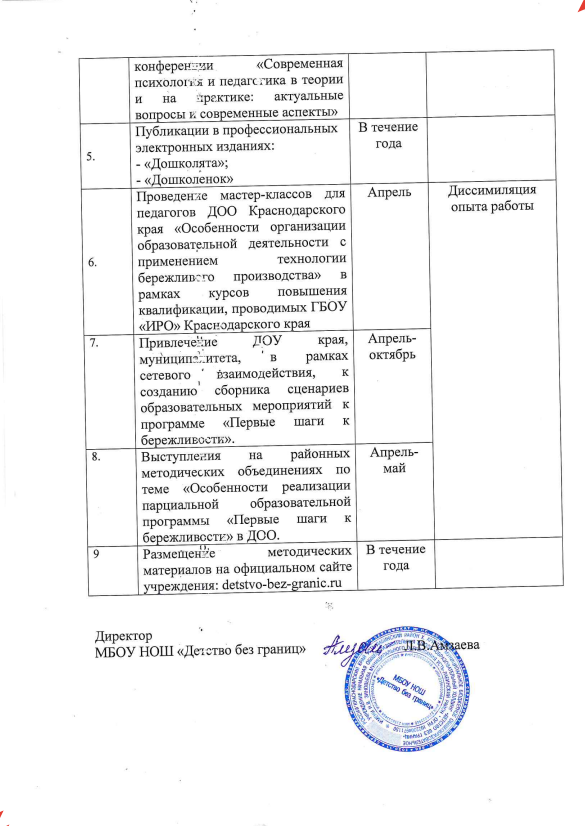 6.Проведение мастер-классов для педагогов ДОО Краснодарского края «Особенности организации образовательной деятельности с применением технологии бережливого производства» в рамках курсов повышения квалификации, проводимых ГБОУ «ИРО» Краснодарского краяАпрель Диссимиляция опыта работы7.Привлечение ДОУ края, муниципалитета, в рамках сетевого взаимодействия, к созданию сборника сценариев образовательных мероприятий к программе «Первые шаги к бережливости».Апрель-октябрьДиссимиляция опыта работы8.Выступления на районных методических объединениях по теме «Особенности реализации парциальной образовательной программы «Первые шаги к бережливости» в ДОО.Апрель-майДиссимиляция опыта работы9Размещение методических материалов на официальном сайте учреждения: detstvo-bez-granic.ruВ течение года 